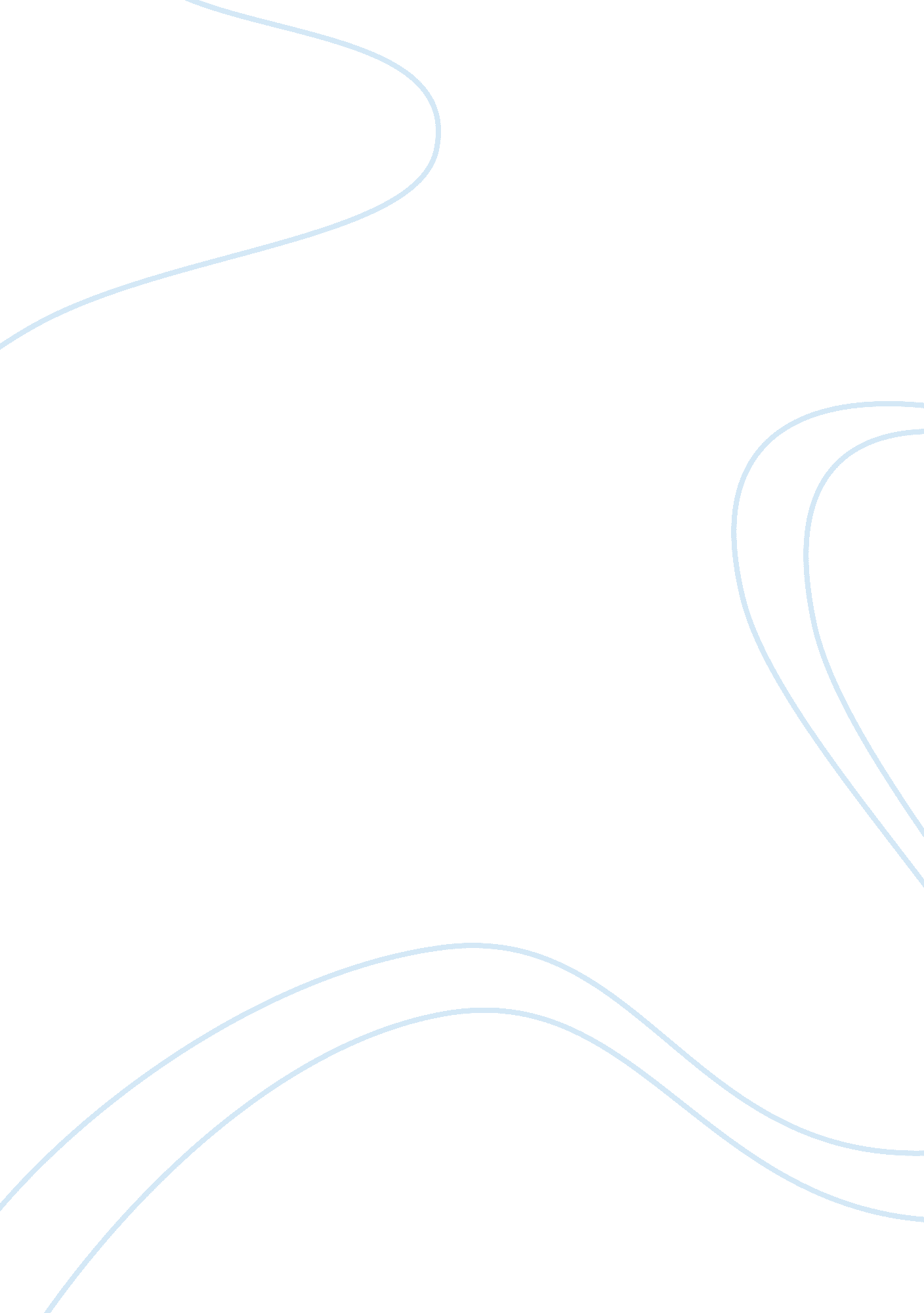 Dalit empowerment in india essay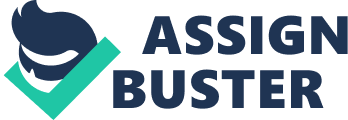 Dalits motion for authorization started manner back during 2nd half of the 19th century with reform school attempts to elate the backward groups of Indian society. particularly ‘ Dalits’ . Subsequently on. it turned into seeking province intercession and bring forthing the thought of paying particular attending to Dalits/untouchables. Dalits/Untouchables have been described as “ The oppressed of the laden and lowest of the low” . who have non been benefited from the opening up of modern economic. societal. political and cultural chances. It is said say that at present. 1000000s of people. belonging to Dalit community have been the victims of favoritism. force. development. untouchability. poorness. illiteracy. ignorance. other hate offenses and eventful disablements for a really long clip. They are treated as lesser human existences. Dalit’s motion for authorization was initiated by non-Brahmins of South India. It had economic and societal pushs. It demanded instruction and land for backwards and freedom from caste rigidnesss. Some economically strong but educationally backward non-Brahmins groups resisted the clasp of Brahmans on land. wealth. occupations in authorities and instruction. Access of modern instruction to all and fling of Reform Movements of early nineteenth century led anti Brahmin currents to derive impulse. By the terminal of the nineteenth century. it turned into a political motion. Non-Brahmin leaders. supported by other backward communities – Muslims. Indian Christians. Harijans and tribals. desired to procure a topographic point for themselves in modern careers. to obtain legal rights and place of power through govt. ’s intercession. They succeeded in repairing up quotas for them in the province Government occupations. During 1874 and 1885. Mysore province reserved 20 % of center and lower degree occupations in the constabulary section for Brahmins and 80 % for Muslims. Non-Brahmins Hindus and Indian Christians. From Government occupations. it spread to educational field excessively. in order to fix non-Brahmins for Government occupations. Around 1909. for the first clip. the lowest strata of non-Brahmin Community or the service category. earlier known as Shudras. was conceptualized politically under the name of Harijans. when the Census Commissioner suggested excepting Harijans ( comprising of approximately 24 % of the Hindu Population and 16 % of the entire population at that clip ) from Hindu crease for forthcoming 1911 Census. The proposal had divided non-Brahmin Community into two Backwards and Harijans. Besides. it had instantly increased the importance of Harijans in political circle. in societal circle. and in their ain eyes excessively. It had besides made Numberss of import in taking political determinations. The suggestion to except Harijans from Hindu population was non acceptable to outstanding National Hindu leaders at any cost. for whom uninterrupted diminution of the figure of Hindu population had already been a affair of concern. Allowing particular electorate to Muslims had already weakened the National motion of Independence. They were concerned that such a proposal was made deliberately to split Indians. That was a important point. Since so. the averment of Dalit leaders has travelled a long distance and has passed through assorted phases. The whole of twentieth century. particularly the first and last two decennaries have been particularly of import for political authorization of Untouchables/Dalits. Different footings have been used for Dalits at different points of clip. Each one assumed importance. as Dalit motion has passed through assorted phases – ‘ Shudras’ . ‘ Outcasts’ and ‘ Panchamas’ : Till the beginning of twentieth Century. the lowest strata of Hindu Community were known as Shudras. Panchamas or outcastes. Being of Shudras ( at nowadays referred as untouchables/Dalits ) was recognized. every bit early as. Pre Mauryan Period ( sixth century BC to 3rd century BC ) . Though given a lower position. they were ever an built-in portion of Hindu society. In ancient India. Shudras performed indispensable societal and economic undertakings every bit good as in agricultural sector. Segregation of lower castes in Hindu Society was non based on economic position or their incapableness to make any rational work. but on cultural evidences – dirty wonts. in-disciplined life manner. talking disgusting and opprobrious linguistic communication etc. Conquered groups or persons. groups engaged in humble or dirty businesss. groups cleaving to the patterns. which were non considered respectable. individuals born illicitly or the groups engaged in anti-social activities were treated as Shudras and were given lowest position in the society. Interrupting the caste regulations meant loss of caste. intending complete banishment or holding no topographic point in the society. Permanent loss of caste – out-caste- was considered to be the greatest calamity for an person. short of decease punishment. By the beginning of Christian epoch. the out-castes themselves developed caste hierarchy and had their ain out-castes. In Western and Southern parts of India. they were kept outside the four Varnas. In the Northern and Eastern parts of India. they were really much belonged to 4th Varna “ Shudra” . which was divided into two parts pure or non-excluded and excluded or Harijans. In ancient India all the societal groups were placed more or less as a series of perpendicular analogues. All of the people populating in a local country. whether high or low were bound together by economic and societal ties and had a strong bond of common dependance. They cared and supported each other in carry throughing different sort of their demands. Socially. Sudras were supposed to make all kinds of humble work and functioning the upper castes of the three Varnas. Respect to a individual or group was ne’er given on the footing of stuff success or control of power. There was barely any room for any subdivision of society to see itself. as being placed in greater or lesser disadvantageous place with mention to another. Concept of forwards or backwards or feeling of development of lower strata by upper castes was about non-existent at that clip. Many surveies have shown that Hindu system ever kept multitudes reconciled. if non contended in the yesteryear. Hindu Dharma taught the people that alternatively of keeping others responsible. for all their agonies. development and wretchednesss it was their ain “ Adharma” ( immoral behavior ) . “ Alasya” ( indolence ) and Agyan ( ignorance ) which were to be blamed. It ne’er prevented Shudras or others to lift in the graduated table of society or to gain regard of the society. In many parts of the state. people belonging to take down strata held place of power/superior position or earned regard of Hindu society. Many warrior male monarchs of Shudra and tribal beginning sought Brahmins’ aid to get Kshatriyas position for themselves. Many Shudras were accepted and revered as philosophers or religious instructors. All problems of lower strata of society started after the ruin of Hindu Raj and old Hindus values. Continuous invasions by Turks. Afghans and Mughals who earlier drained out the wealth of the state to foreign lands and afterwards made India their fatherland and ruled the state for centuries. Feudal attitude. extravagancy and epicurean life manner of swayers and those at the helm of authorization. increased the disparity between the swayers and the ruled. Therefore. it can be said that it was non out of maliciousness. but the fortunes. which has pushed Shudras off from the mainstream. The low position and agonies of Shudras or their exclusion from the mainstream for centuries has bit by bit stopped growing of their personality and made them wholly dependent on others for their support. Centuries old captivity. ignorance. suppression and banishment shook their assurance. deteriorated badly their status and made them to endure cold intervention by other subdivisions of the society. Depressed Class: During the 19th Century. in official circles lower castes were addressed as ‘ Depressed categories or ‘ Exterior categories. British authorities in India regarded these people as ‘ Oppressed of the laden and lowest of the low’ . Missionaries were seeking to change over this subdivision of society into Christianity. British swayers passed many Legislative ordinances and administrative orders and declared denial of entree to Harijans to schools. good. roads and public topographic points as illegal. Till now. untouchable activities were combined with the intermediate castes’ non- Brahmin motion. But now all these developments inspired them to come in into the political sphere under the name of “ depressed class” and desired to a portion in political power individually in India. Untouchables: The effort of British swayers in 1911 to except Harijans from Hindu population and uninterrupted diminution of figure of Hindus cautioned the national leaders. In order to retain their Hindu individuality. Gandhiji and his followings called them Harijans intending the “ people belonging to god” . On one manus. Gandhiji tried to make compassion in the Black Marias of forward communities for Harijans and on the other he appealed to Harijans to detect cleaner wonts. so that they could blend up freely with other subdivisions of society. Dalit leaders did non like the word Harijan as it symbolized a meek and incapacitated individual. at the clemency and benevolence of others. and non the proud and independent human being that they were. During this period. the attending of do-gooders and reformists was besides drawn towards the hapless status of Harijans. They took the way of Sankritisation to promote them. In order to forestall disaffection of Harijans from Hindu community. they drew the attending of forward communities towards cold status of lower strata of society and tried to make compassion in their Black Marias for downtrodden. They gave top most precedence to the abolishment of untouchability. They tried to clear up that Untouchability was neither an built-in portion of Hinduism nor an result of Varna/caste system. nor have any spiritual holiness. but an external dross and iniquitous smudge on Hinduism. They laid accent on instruction. moral regeneration and philanthropic upheaval. They besides appealed to Harijans to detect cleaner wonts. so that they could blend up with other subdivisions freely and go proud and independent human existences. which they were. Untouchables By 1909. the lowest strata of Indian society came to be known as Harijans. Emergence of Dr. Ambedkar on the political scene provided the leading and stimulation to untouchable motion. He insisted to turn to untouchables merely as Harijans. He regarded the footings ‘ Depressed classes’ . ‘ Dalits’ . ‘ Harijans’ either confounding or degrading and disdainful. Dr. Ambedkar made it copiously clear. ‘ It was through political power that Harijans were to happen their solution. non through credence by Hindus’ . He gave untouchable motion a national character and a distinguishable individuality during late mid-twentiess and early mid-thirtiess. Other outstanding Dalit leaders like Mahatma Phule. Ambedkar or Gopal Ganesh vehemently criticized Hindu hierarchal construction and regarded untouchability as an inevitable accompaniment of Varna/caste system. They taught the lower castes to acquire united and do obliteration of caste system their major board as it engaged them to coerce labor or unsavoury occupations. imposed many limitations on them and prevented them from fall ining the mainstream of the society. Harmonizing to them. Hindus treated lower castes as lesser human existences. meek and incapacitated individuals. who should ever stay at the clemency and benevolence of upper castes. They tried to happen the solution of their jobs through political power. non through credence by Hindus. By 1920’s. legion caste organisations. particularly in the South and West. organized themselves into larger collectiveness by maintaining contacts and confederations with their opposite numbers at other topographic points ; formed associations and federations at local and regional degrees and emerged as a powerful political force. Together. they demanded particular legal protection and portion in political relations and disposal on the footing of caste. In 1928. Simon Commission established their separate individuality at national degree. independent of intermediate castes as Harijans. It readily accepted their demands through Communal Award of 1932. Gandhiji along with other National leaders regarded it as the “ Unkindest cut of all” . which would make a lasting split in Hindu Society. perpetuate casteism and do impossible the assimilation of Harijans in mainstream. Dr. Rajendra Prasad said. “ The rule of spliting population into communal groups. which had been adopted in the Minto Morely Reforms. had been well extended. even beyond what had been done by Montagu Chelmsford Reforms… . The electorate in 1919 was broken up into 10 parts. now it is fragmented into 17 unequal bits… Giving separate representations to Schedule Castes farther weakened Hindu community… The British introduced every possible cross-division” . Untouchables in Independent India: After Second World War outgrowth of the construct of ‘ welfare state’ swept the whole universe. Independent India. as a civilised democratic society. considered it its human-centered duty to elate and authorise the submersed subdivisions of society. The overpowering poorness of 1000000s belonging to take down strata of society and their close absence in echelons of power at the clip of Independence has led the authorities to of India to step in. The Constitution of India has directed the Government to advance societal justness and educational. economic and other involvements of the weaker subdivisions with particular attention. It instructed the Government to take the poorness and cut down inequalities of income and wealth and supply equal representation to the downtrodden in power echelons through Affirmative Action Program/Reservation Policy. Public installations. which were denied to Harijans so far. should be made accessible to them. The consecutive authoritiess both at national every bit good as provincial degrees initiated assorted Welfare Plans and Policies for employment coevals and their societal. economic and political growing from clip to clip. Dalits: Dalit. a Marathi word means suppressed. The term was chosen and used proudly by Ambedkar’s followings under the streamer of assorted cabals of Republican Party of India ( Formed in 1956 ) . The Mahars of Bombay ( 8 % ) . Jatavs of UP ( Half of the SC Population in UP ) and Nadars and Thevars of Southern TN being numerically important. played a decisive function in taking forward Dalit motion. Maharashtra Dalit motion has a longest and richest experience. In 1972. a distinguishable political party. in the name of Dalit Panther was formed in Maharashtra. It organized the lower castes under the streamer of ‘ Dalit’ throughout India. One of the laminitiss of Dalit Panther. Mr. Namdeo Dhasal widened the range of Dalit by including SC. folks. neo-Buddhists. landless labour and economically exploited people. Its orientation was chiefly hawkish and rebellious. Dalit Sahitya Movement legitimized and reinforced the usage of the term Dalit. Since so. this term is really popular amongst the Harijans. Earlier. a few leaders of Harijans had at least some respect for the cultural tradition of India. They did non reject Vedic literature or the foundations of Hinduism. out-rightly. Dr. Ambedkar accepted that all parts of Manusmiriti were non criminal. Gopal Baba Walangkar had said that Vedas did non back up untouchability. Kisan Fagoi. another Mahar leader of pre-Ambedkar epoch had joined Prarthna Samaj. But present Dalit leaders are vehemently against cultural traditions of India. which harmonizing to them. are based on inequality and development. There is ever a fright of upper caste or intermediate caste recoil. In mid 1960ss. an aggressive Dalit motion started under the streamer of Shoshit Samaj Dal in Central Bihar. which has. soon. go a major centre of Naxalite motion. Dal was founded by Jagdeo Mahto. who began to mobilise the lower castes against economic repression and development of adult females by upper caste feudal elements. The new stage of Dalit averment is most outstanding in the most thickly settled province of UP. where the upper caste domination has been challenged by BSP ( Bahujan Samaj Party ) formed in 1984 under the leading of Kanshi Ram and Mayavati. They redefined Dalit political relations particularly in north India. Their attack to Dalit issues was more socio-political instead than economic. BSP has started prosecuting power with combativeness since 1990. Of late. BSP has made important inroads in UP. Punjab and Madhya Pradesh. BSP has borrowed all their wording from Dalit Panthers. Most of their vocalizations are chesty. vindictive and timeserving. Political and economic vested involvements of its leaders have aroused combativeness among discontented young persons of different castes and communities all over the state. They care merely for rights and wage light attending to their responsibilities. There started a cutthroat competition for scarce places of power and prestigiousness. Once once more. the inclination of ‘ divide and rule’ . as was there during British domination. has emerged in national scenario. The turning desire of Dalits to regulation has made them really certainly of their friends and enemies. Dalit leaders. even after so many old ages of Independence has identified Upper Castes as their enemy and intermediate castes sometimes as their friends and sometimes as their enemies. Kanshi Ram. a BSP leader initiated a expression of DS4. intending Dalit Shoshit Samaj Sangarsh Samiti. taking into its fold Harijans. STs. Muslims and OBCs. OBC leaders besides know that Dalit parties now control a big ballot bank. Therefore. from clip to clip. they try to delight Dalits leaders in order to increase their ain political strength. But Dalits are in no temper to play a 2nd violin to other national political parties. They are cognizant of their turning influence and important function as a kink-maker in today’s extremely competitory and unstable political ambiance. All the three major national political formations – Congress’s UPA BJP’s NDA and National Front – are courting madly Dalit leaders and viing with each other to hold a pre or station canvass confederation with them. Alternatively of demanding a portion in power construction. equity or societal justness. Dalits now want to change by reversal the power equation and to transform the society by capturing all political power. Their purpose is to acquire keep over the stations of PM-CM ( Political Power ) through electoral political relations and control over administrative authorization – the bureaucratism – through Reservations/Affirmative Action Program. There is an elect subdivision amongst Dalits. which protects its sod under the streamer of Dalits at the cost of poorest of Dalits. It does non care much to convey Dalit masses into the mainstream. For some. presence and wretchednesss of big figure of Dalits is a formula for Dalit vote-bank. for others basking all the benefits of affirmatory action plans initiated and implemented by the Government of India and other grants given to them. Whatever might be the status of Dalit multitudes. but the political power and haughtiness of Dalit leaders and intellectuals are at rise. And here lies the Southern Cross of Dalit political relations. Dalits at International platform Dalits are non satisfied even after holding turning influence in ballot-box political relations and achieving adequate topographic points in the authorities occupations. Since 2001. these militants have been forcing the cause internationally reasoning that Indian Dalits are like inkinesss in US boulder clay 1950. They faced jobs in workplace. at school and in temples. In 2005. some Dalit leaders belonging to All India Confederation have sought intercession USA. UN and the British and EU Parliaments on the issues of ‘ untouchability’ . UN recognizes faith. race. linguistic communication and gender as chief causes of inequality in the universe. Dalit militants want caste to be included excessively in this class. They desire to hold Global confederation. planetary engagement and intercession of the international community to set force per unit area on the authorities of India to turn to the job Dalit marginalisation. They feel that globalisation and denationalization has made it hard for Dalits. tribals and OBC’s to vie on equal terms or happen adequate infinite in the occupation market within the state or abroad. At the behest of the Republican Congressman from New Jersey. Chris Smith. the US Congress had held a hearing on 6. 10. 05 on the topic. A declaration on the issue – “ India’s unfinished Agenda: Equality and Justice for 200 million victims of the caste system” was prepared by the house commission on International Relations and US Human Rights to be tabled in the US Congress. “ Despite the Indian government’s extended affirmatory action policies. which aim to open authorities service and instruction to Dalits and folks. most have been left behind by India’s increasing prosperity… . Much much more remains to be done. ” The declaration says. “ It is in the involvement of US to turn to the job of the intervention of groups outside the caste system… in the democracy of India in order to better run into our common economic and security goals… . ” So far. intensive lobbying by Dalit groups including followings of Ravidass religious order succeeded in acquiring passed the Equity Bill on March 24. 2010 in the House of Lords. It empowered the authorities to include ‘ caste’ within the definition of ‘ race’ . In 2001. India was able in maintaining caste out of the declaration adopted at 2001 Durban Conference. Along with it. steadfast protagonists of Human Rights. some Norse states. Church administrations around the universe and Lutheran World Federation have shown involvement and expressed their solidarity with Dalits. Recently the remark of UN Commissioner for human rights. Navipillay inquiring India that “ time has come to eliminate the black construct of caste” and proposals of UN Human Rights Council’s or US based Human Rights Watch ( HRW ) to recognize caste as a signifier of favoritism ‘ based on descent and birth’ appear non to be based on rational apprehension of caste system. Their sentiment about untouchability is greatly influenced by the lobbying of powerful/influential Dalit leaders and Dalit clerisy. No 1 knows where the Dalit averment will take the state to? It is non the paternalistic policies. ( which have failed to give so far the coveted consequences ) that are required for the upliftment and authorization of submersed subdivisions of society. but there is demand to educate. do them aware of their rights and responsibilities. supply adequate employment chances and other civic installations like wellness etc at the grass root degree for the sustainable growing of backward communities. 